Communion : 1. Comme l'argile se laisse faire, entre les mains agiles du potierAinsi mon âme se laisse faire. Ainsi mon cœur te cherche, toi mon Dieu.Je viens vers toi, Jésus, (bis)Je viens vers toi, Jésus. (bis)2. Comme une terre qui est aride, ainsi mon cœur désire ton eau viveTu es la source qui désaltère : qui croit en toi n'aura plus jamais soif.3. Comme un veilleur attend l'aurore, ainsi mon âme espère en ta ParoleCar ta Parole est une lampe, une lumière allumée sur mes pas.Chant d’envoi :  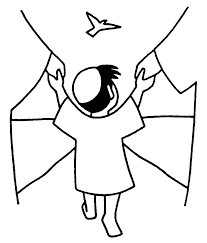 1. Comme un enfant, qui marche sur la route,Le nez en l’air et les cheveux au vent,Comme un enfant, que n’effleure aucun douteEt qui sourit en rêvant.Me voici, Seigneur. Me voici comme un enfant,Me voici, Seigneur. Me voici comme un enfant.2. Comme un enfant, tient la main de son père,Sans bien savoir où la route conduit,Comme un enfant chantant dans la lumièreChante aussi bien dans la nuit.3. Comme un enfant, qui s’est rendu coupable,Mais qui sait bien qu’on lui pardonneraPour s’excuser d’être si misérable, vient se jeter dans vos bras.4. Comme un enfant, regarde vers son pèrePour deviner ce qu’il attend de luiAvec Jésus nous irons vers le Père, au royaume des Petits.	2e dimanche du temps ordinaireDimanche 18 janvier 2014 - Cathédrale de HanoiChant  d’entrée :                                                                                                                                  1. Si le Père vous appelle A aimer comme il vous aime. Dans le feu de son Esprit, Bienheureux êtes-vous ! Si le monde vous appelle A lui rendre une espérance, A lui dire son salut, Bien heureux êtes-vous ! Si l´Eglise vous appelle A peiner pour le Royaume Aux travaux de la moisson, Bienheureux êtes-vous !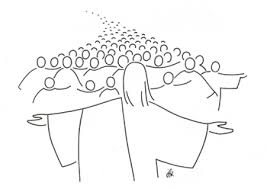 Tressaillez de joie ! Tressaillez de joie !Car vos noms sont inscrits pour toujours dans les cieux !Tressaillez de joie ! Tressaillez de joie ! Car vos noms sont inscrits dans le cœur de Dieu !Prière pénitentielleJe confesse à Dieu Tout-Puissant, je reconnais devant mes frères, que j’ai péché en pensée, en parole, par action et par omission. Oui, j’ai vraiment péché. C’est pourquoi je supplie la Vierge Marie, les anges et tous les saints et vous aussi, mes frères, de prier pour moi le Seigneur notre Dieu.Kyrie 1. Jésus, Berger de toute humanité, Tu es venu chercher ceux qui étaient perdusPrends pitié de nous, fais-nous revenir, Fais-nous revenir à toi ! Prends pitié de nous2. Jésus, Berger de toute humanité, Tu es venu guérir ceux qui étaient malades3. Jésus, Berger de toute humanité, Tu es venu sauver ceux qui étaient pécheursGloria1. Louange et gloire à ton nom, Alléluia, alléluia. Seigneur Dieu de l’univers. Alléluia, alléluia !Gloire à Dieu, gloire à Dieu, au plus haut des cieux ! (bis)2. Venez chantons notre Dieu. Alléluia, alléluia, C’est lui notre créateur. Alléluia, alléluia !3. Pour nous il fit des merveilles. Alléluia, alléluia, Eternel est son amour. Alléluia, alléluia !4. Je veux chanter pour mon Dieu. Alléluia, alléluia, Tous les jours de ma vie. Alléluia, alléluia !1ère lecture : Lecture du premier livre de Samuel (3, 3b-10. 19)En ces jours-là, le jeune Samuel était couché dans le temple du Seigneur à Silo, où se trouvait l’arche de Dieu. Le Seigneur appela Samuel, qui répondit : « Me voici ! » Il courut vers le prêtre Éli, et il dit : « Tu m’as appelé, me voici. » Éli répondit : « Je n’ai pas appelé. Retourne te coucher. » L’enfant alla se coucher. De nouveau, le Seigneur appela Samuel. Et Samuel se leva. Il alla auprès d’Éli, et il dit : « Tu m’as appelé, me voici. » Éli répondit : « Je n’ai pas appelé, mon fils. Retourne te coucher. » Samuel ne connaissait pas encore le Seigneur, et la parole du Seigneur ne lui avait pas encore été révélée.De nouveau, le Seigneur appela Samuel. Celui-ci se leva. Il alla auprès d’Éli, et il dit : « Tu m’as appelé, me voici. » Alors Éli comprit que c’était le Seigneur qui appelait l’enfant, et il lui dit : « Va te recoucher, et s’il t’appelle, tu diras : “Parle, Seigneur, ton serviteur écoute.” » Samuel alla se recoucher à sa place habituelle. Le Seigneur vint, il se tenait là et il appela comme les autres fois : « Samuel ! Samuel ! » Et Samuel répondit : « Parle, ton serviteur écoute. » Samuel grandit. Le Seigneur était avec lui, et il ne laissa aucune de ses paroles sans effet.Psaume : Me voici, Seigneur, je viens faire ta volonté. 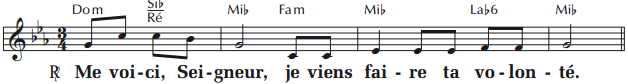 2e  lecture : Lecture de la première lettre de saint Paul Apôtre aux Corinthiens (6, 13c-15a. 17-20)Frères, le corps n’est pas pour la débauche, il est pour le Seigneur, et le Seigneur est pour le corps ; et Dieu, par sa puissance, a ressuscité le Seigneur et nous ressuscitera nous aussi. Ne le savez-vous pas ? Vos corps sont les membres du Christ. Celui qui s’unit au Seigneur ne fait avec lui qu’un seul esprit. Fuyez la débauche. Tous les péchés que l’homme peut commettre sont extérieurs à son corps ; mais l’homme qui se livre à la débauche commet un péché contre son propre corps.Ne le savez-vous pas ? Votre corps est un sanctuaire de l’Esprit Saint, lui qui est en vous et que vous avez reçu de Dieu ; vous ne vous appartenez plus à vous-mêmes, car vous avez été achetés à grand prix. Rendez donc gloire à Dieu dans votre corps.Acclamation de l’Évangile :Louange à Dieu, Très-Haut Seigneur, Pour sa beauté de ses exploits !Par la musique et par nos voix, Louange à Lui, dans les hauteurs !Alléluia. Alléluia. En Jésus Christ, nous avons reconnu le Messie : par lui sont venues la grâce et la vérité. Alléluia.Évangile de Jésus Christ selon saint Jean (1, 35-42)En ce temps-là, Jean le Baptiste se trouvait avec deux de ses disciples. Posant son regard sur Jésus qui allait et venait, il dit : « Voici l’Agneau de Dieu. » Les deux disciples entendirent ce qu’il disait, et ils suivirent Jésus. Se retournant, Jésus vit qu’ils le suivaient, et leur dit : « Que cherchez-vous ? » Ils lui répondirent : « Rabbi – ce qui veut dire : Maître –, où demeures-tu ? » Il leur dit : « Venez, et vous verrez. » Ils allèrent donc, ils virent  où il demeurait, et ils restèrent auprès de lui ce jour-là. C’était vers la dixième heure (environ quatre heures de l’après-midi). André, le frère de Simon-Pierre, était l’un des deux disciples qui avaient entendu la parole de Jean et qui avaient suivi Jésus. Il trouve d’abord Simon, son propre frère, et lui dit : « Nous avons trouvé le Messie » – ce qui veut dire : Christ. André amena son frère à Jésus. Jésus posa son regard sur lui et dit : « Tu es Simon, fils de Jean ; tu t’appelleras Kèphas » – ce qui veut dire : Pierre.CredoJe crois en Dieu, le Père tout-puissant, créateur du ciel et de la terre. Et en Jésus-Christ, son Fils unique, notre Seigneur, qui a été conçu du Saint-Esprit, est né de la Vierge Marie,  a souffert sous Ponce Pilate, a été crucifié, est mort et a été enseveli, est descendu aux enfers. Le troisième jour est ressuscité des  morts, est monté aux cieux, est assis à la droite de Dieu le Père tout-puissant, d’où il viendra juger les vivants et les morts. Je crois en l’Esprit Saint, à la Sainte Eglise catholique, à la communion des saints, à la rémission des péchés, à la résurrection de la chair, à la vie éternelle. Amen.Offertoire : musiquePrière universelle : Accueille au creux de tes mains, la prière de tes enfants.Sanctus :Saint est le Seigneur, le Dieu de l’univers, Hosanna au plus haut des cieux ! (bis)Le ciel et la terre sont remplis de ta gloire, Hosanna au plus haut des cieux ! (bis)Qu’il soit béni au nom du Seigneur, Celui qui est, qui était et qui vient.Hosanna au plus haut des cieux ! (bis)Notre Père : récité.Agnus :1. Agneau de Dieu, pauvre de Dieu, toi qui as aimé le monde, jusqu’à mourirAgneau de Dieu qui enlèves le péché du monde. Prends pitié de nous (ter)2. Agneau de Dieu, le Serviteur, toi qui sauves notre monde, sur une CroixAgneau de Dieu qui enlèves le péché du monde. Prends pitié de nous (ter)3. Agneau de Dieu, Agneau vainqueur, toi qui jugeras le monde, au dernier jourAgneau de Dieu qui enlèves le péché du monde. Donne-nous la paix (ter)